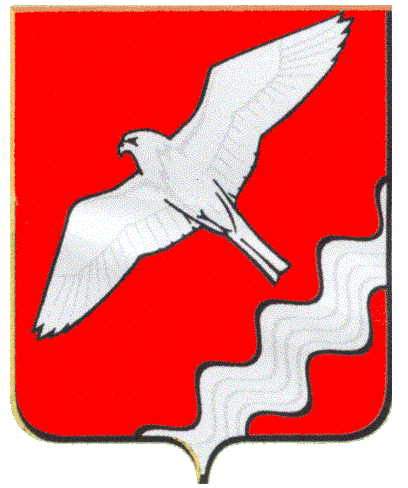 АДМИНИСТРАЦИЯ МУНИЦИПАЛЬНОГО ОБРАЗОВАНИЯ КРАСНОУФИМСКИЙ ОКРУГПОСТАНОВЛЕНИЕот 27.09.2019 г. № 704г. КрасноуфимскВ соответствии с Федеральным законом от 23.11.1995 № 174-ФЗ «Об экологической экспертизе», Федеральным законом от 06.10.2003 № 131-ФЗ «Об общих принципах организации местного самоуправления в Российской Федерации», Приказом Государственного комитета Российской Федерации по охране окружающей среды от 16.05.2000 № 372 «Об утверждении Положения об оценке воздействия намечаемой хозяйственной и иной деятельности на окружающую среду в Российской Федерации», Решением Думы Муниципального образования Красноуфимский округ от 20.02.2019 № 114 «Об утверждении Положения о порядке проведения на территории Муниципального образования Красноуфимский округ общественных обсуждений по вопросам оценки воздействия на окружающую среду намечаемой хозяйственной и иной деятельности, которая подлежит экологической экспертизе», на основании предложения Общества с ограниченной ответственностью «РедЗемТехнологии» от 19.09.2019 (ИНН 6679022333, ОГРН 1126679025714, Екатеринбург ул. Мамина - Сибиряка д. 145 оф. № 371, 373) ст. ст. 26, 31 Устава Муниципального образования Красноуфимский округ,П О С Т А Н О В Л Я Ю:1.	Назначить на территории Муниципального образования Красноуфимский округ общественные обсуждения в форме общественных слушаний (далее - общественные обсуждения) по вопросам оценки воздействия на окружающую среду намечаемой хозяйственной и иной деятельности, которая подлежит экологической экспертизе по проекту «Перетарка, переупаковка и доставка до пункта отгрузки Красноуфимского монацитового концентрата»2.	Провести на территории муниципального образования Красноуфимский округ общественные обсуждения в форме общественных слушаний 06.11.2019 с 14 часов 00 минут до 18 часов 00 минут в здании ОМЦ «Маяк» расположенного по адресу д. Приданниково ул. Первомайская 1 «А».3.	Установить, что ознакомление с материалами, предлагаемыми для общественных обсуждений и представление предложений и замечаний по вопросам, выносимым на общественные обсуждения, осуществляются в период с момента публикации настоящего Постановления и до 06.11.2019  с понедельника по четверг с 08:00 до 17:00 обед с 12:00 до 13:00, в пятницу с 08:00 до 16:00 обед с 12:00 до 13:00 (за исключением выходных и праздничных дней), в местах, предусмотренных приложением к настоящему постановлению.	4. Рекомендовать обществу с ограниченной ответственностью «РедЗемТехнологии» организовать и провести общественное обсуждение на территории Муниципального образования Красноуфимский округ, в соответствии со сроками и условиями, предусмотренными настоящим постановлением и требованиями действующего законодательства.5.	Организационно-методическому отделу Администрации МО Красноуфимский округ опубликовать настоящее Постановление в газете «Вперед» и разместить его на официальном сайте МО Красноуфимский округ.6. Контроль за исполнением настоящего Постановления возложить на заместителя главы Администрации МО Красноуфимский округ по общим вопросам Шандыбина Е.С. Глава Муниципального образования Красноуфимский округ  				                             О.В. РяписовПриложение К постановлению Администрации МО Красноуфимский округот 27.09.2019 г. № 704ТЕРРИТОРИАЛЬНЫЕ ОТДЕЛЫв которых можно ознакомиться с материалами, предлагаемыми для общественных обсуждений и представление предложений и замечаний по вопросам, выносимым на общественные обсуждения.О назначении на территории Муниципального образования Красноуфимский округ общественных обсуждений по вопросам оценки воздействия на окружающую среду намечаемой хозяйственной и иной деятельности, которая подлежит экологической экспертизе 1Александровский территориальный отдел Администрации623316, Свердловская область, Красноуфимский район, с.Александровское, ул.Александровская, 2 2Ключиковский территориальный отдел Администрации623309, Свердловская область, Красноуфимский район, с.Ключики, ул.Студенческая, 24 3Крыловский территориальный отдел Администрации623314, Свердловская область, Красноуфимский район, с.Крылово, ул.Гагарина, 1 4Приданниковский территориальный отдел Администрации623300, Свердловская область, г.Красноуфимск, ул.Ачитская, 14 5Чувашковский территориальный отдел Администрации623317, Свердловская область, Красноуфимский район, с.Чувашково, ул.Советская, 39 6 Администрация МО Красноуфимский округ кабинет № 116 «Отдел архитектуры и градостроительства»623300 Свердловская область, г. Красноуфимск ул. Советская 5